Государственное бюджетное общеобразовательное учреждение
«Школа №1101» дошкольное отделение №3Сценарий досуга по познавательному развитию«В гости к бабушке в деревню»
(для детей второй младшей группы)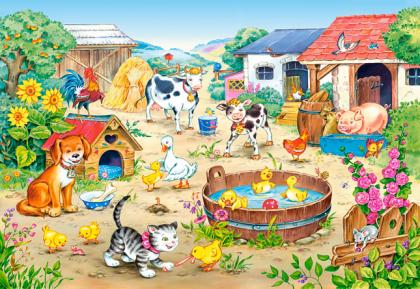 Подготовили  воспитатели:
Бекасова О.К.
Пещерская Н.Б.
Москва 2018Цель: Закрепить представление детей о домашних животных, птицах и их детенышах, особенностях их поведения и питания  в игровой форме.Задачи:Образовательные: 
Формировать умение различать животных, птиц и их детенышей, правильно соотносить их названия; расширять знания детей о том, что едят, как за ними ухаживать и какую пользу они приносят.2. Развивающие:
Развивать эмоционально – положительное отношение к домашним питомцам, внимание, память, мышление, речь. Создавать у детей радостное настроение, побуждать к активному действию в играх,3. Воспитательные:
Формировать заботливое отношение к домашним животным и птицам.  Воспитывать чувство любви к окружающему миру, бережное отношение к обитателям живой природы.Материал: презентация: «Домашние животные на деревенском подворье»; мягкие игрушки: кот, собака, лошадь, корова, мышка; шапочка кота, петушка, разноцветные мячи в корзине; кувшин, две мисочки, муляж косточки, морковка, сахар.Ход досуга:Ведущий собирает детей перед муз. залом зачитывает письмо:«Ко мне в гости собирайтесь,
Умывайтесь, наряжайтесь,
Да в дорогу отправляйтесь
Жду вас с нетерпением,
Готовлю  угощение!»
                                            Бабушка АленаВедущий: На чем же мы можем отправиться в гости к бабушке Алене? Ведь она живет в деревне, а это не близкий путь.Заслушиваются предложения детей.Дети решают поехать на поезде.Дети изображают вагончики: кладут руки впереди стоящему на плечи и под музыку отправляются в путь. Подъезжают к деревне  Подходят к домику тётушки. Ведущий:  Вот и домик небольшой 
                    Дым колечком над трубой
                    Видно варится обед.                   (на экране деревенский домик)
                    Есть здесь кто-то или нет?Дети: - Здравствуйте, бабушка Алена!Бабушка Алена выходит из домика:  Здравствуйте, детушки милые, гостьюшки мои дорогие! Милости прошу!                   Давно я вас жду, поджидаю, беседу не начинаю.
                  Припасла я для вас загадки, игры заводные,
                  да потешки смешные- Поглядите-ка, а это -  мой дом. Все вам в нем покажу, да расскажу, как я живу. Рассаживайтесь поудобнее, садится рядом с детьми. 
- Сядем рядком, да поговорим ладком.Вместе с вами посижу.
Загадаю вам загадки,
Кто смышленей, погляжу.Бабушка Алена: Живу я здесь давно да не одна. А с кем - вы догадаетесь, если загадку мою отгадаете:Этот зверь живет лишь дома.
С этим зверем все знакомы.
У него усы как спицы.
Он, мурлыча, песнь поет.
Только мышь его боится…
Угадали? Это — …       (Кот)
- Правильно, Это мой кот Васьказовет кота: Васька, озорник, выходи да покажись! Кис - Кис- Кис! (появляется кот – мягкая игрушка)
бабушка  Алена берет его на руки, подносит к детям, они его рассматривают, гладят:  
Как у нашего кота шубка очень хороша. 
Как у котика усы удивительной красы. 
Глазки смелые, зубки белые. Вед.  Васенька, а детки знают про тебя потешку. Хочешь послушать?
Кот Васька. Конечно!Ребенок берет мягкую игрушку кота, гладит его и читает потешку:Пошел котик на торжок,
Купил котик пирожок,
Пошел котик на улочку,
Купил котик булочку.
Самому ли съесть,
Или Бореньке снесть?
Я и сам укушу
Да и Бореньке снесу. - У моего кота Васьки и кошки Муськи недавно родились малыши. А кто из вас скажет, как называют детенышей  кошки?
- Правильно, котята       ( на экране – изображение кошки с котятами)
А что любят кошки?
Дети перечисляют 
А какую пользу приносят кошки? 
 -Дети называют.
Бабушка Алена: - Да, Если в доме или на даче, в деревне завелись мыши, то стоит появиться кошке, как мыши тут же исчезают.
Ребята-кошки удивительные  домашние животные, их нельзя обижать. Они долго помнят обиду. А вот если с ними играть, ласкать их, ухаживать за ними, то они всегда будут рады вашему появлениюБ. Алена: Васька, поиграй с ребятками!Кот Васька: С удовольствием! Вставайте в кружок!Вед: берет игрушку котика «Вы  сегодня не ребята,
А весёлые котята.
Будем бегать и играть,
Никому нас не догнать.
На сигнал «кошка» - ходьба на носках, руки в стороны.
На сигнал «мышка» - остановиться, присесть. (2раза)
Кошка: «Мы бежим и ловим мышку,
Мы котята – шалунишки!»Дети садятся на стульчики.Кот Васька. Молодцы! Хорошо вы играли!  Б. Алена: Спасибо, детушки, поиграли с моим озорником Васькой! Давайте угостим его молоком. Наливает в блюдце из кувшина молока, отдает Ваське.Б. Алена: А вот вам, детки, другая загадка: Хозяин двора.
Дом – конура.
Виляет радостно хвостом,
Но чужака не впустит в дом. (Собака.) 
Дети отгадывают. 
Б. Алена зовет Жучку.  (берет из домика игрушку собачку).Вот собачка Жучка – хвостик-закорючка, очень любит поиграть, малых деток забавлять. Вед: А наши ребятки про собачку  стихотворение знают: Ребенок:
Обойди хоть всю округу,
Не найдешь вернее друга!
На охоте помогает,
Ночью дом наш охраняет.Бабушка Алена: А  скажите-ка,  детки дорогие, как называют детенышей собаки? 
- Ответ детей  ( на экране – собака с щенятами
_А почему собака живет в доме человека? Какую пользу она приносит
- Дети называют
Правильно,  у собак очень хороший нюх, собаки – хорошие сторожа, охотники, собаки служат на границе.
Собак считают самыми верными друзьями. А друзей можно обижать?
- Ответы детей
Собаки с радостью с вами поиграют, любят, когда их гладят, когда с ними разговаривают.
А чем нам угостить собачку?  
- КосточкойБ.Алена: Поиграй-ка с ребятами, Жучка, Проводится подвижная игра с разноцветными мячами:
    Вед:   Дети весело плясали                          дети под музыку выполняют
                                                                              движения
              И собачку повстречали
              Торопился очень крошка                   воспитатель с Жучкой несут 
                                                                               корзину с мячами
              Нам хотел помочь немножко
              Нес он полную корзину,
              Но споткнулся, опрокинул!              из корзины выпадают мячи
              Эй, ребята, помогайте          
              Все в корзину собирайте!                 дети под музыку собирают мячи в 
                                                                            корзину 
     Раздается лошадиное ржание. Появляется ребенок. В руках у него мягкая игрушка - лошадкаБ. Алена: А вот и Звездочка моя пришла. Так зовут мою лошадь.- Внученька, покажи ребяткам свою лошадку. Ребенок читает потешку:Здравствуй, милая лошадка!Шерстка мягонькая, гладкая.Причешу ей гриву,Чтоб была красивой!Подкую подковки.Угощу морковкой.На лошадке поскачу.Поскачу куда хочу.По камушкам тихонечко.По лужицам легонечко.А по полю – простор!Поскачу во весь опор!Б. Алена:  Эту лошадь зовут  Звездочка. Она тоже живет у меня. Только не в доме, а в конюшне. Это такой дом, где держат лошадей . А недавно у Звездочки появился маленький  Кто?  Правильно жеребенок. И Назвали его Ветерок.  (На экране изображение лошади с жеребенком))- Лошадь очень сильное и выносливое животное. В деревне без лошади не обойдешься: впряжешь лошадь в телегу и сено, и дровишки на зиму, и овощи фрукты на базар поможет отвезти
                   (Картинка как лошадь помогает человеку)- Внученька, а ты дашь ребяткам на лошадке покататься?Внучка: Да!Дети превращаются в лошадок и ходят в разном темпе с высоким поднятием колен друг за другом, руки вытянуты вперед) Б. Алена: А чем мы угостим Звездочку и Ветерка?  
Дети:  - Морковкой, СахаркомБ. Алена: Ребятки, а как вы думаете, кто нашему коту Ваське молочко приносит? (Корова!).Б. Алена: А вот и моя любимица коровушка Красавка . Умница и красавица. Много дает молока. А из молока можно приготовить разные продукты Может быть вы назовете их? Дети называют
Б. Алена: Правильно, творог, кефир, йогурт, сметана, масло и мороженое.Ребенок:Рано-рано поутру
Пастушок: «Ту-ру-ру-ру!»
А коровки в лад ему
Затянули: «Му-му-му!»
Ты, Буренушка, ступай,
В чисто поле погуляй,
А вернешься вечерком,
Нас напоишь молочком.Б. Алена: А у моей коровы Красавки скоро появятся детеныши?  Как их называют?
- Правильно, телята.                             ( на экране картинка коровы с теленком)- У меня в хлеву еще есть животные:                     ( на экране картинка козы с козлятами)это  кто?     коза с малыми козлятами. Коза тоже дает молоко, из козьего молока готовят сыр, а из шерсти вяжут вам теплые шапочки, носочки, варежки                         ( на экране картинка свиньи с поросятами)- А это кто? – Правильно, Это Свинья с поросятами.   Она живет в хлеву. И свинья тоже приносит пользу: мясо мы едим, а из кожи шьют сапожки, сумки, рюкзакиРебенок: Свинка Ненила сыночка хвалила:
                    То-то хорошенький, то-то пригоженький.
                    Ходит бочком, ушки торчком,
                    Хвостик крючком, нос пятачкомБ.Алена: Тух-тух, ту-ру-рух!Ходит по двору петух!Сам со шпорами,  хвост с узорами.Во дворе стоит, громче всех кричит, Появл. Петушок :Ку-ка-ре-ку!Б.Алена: Расскажите, внучата, потешку про Петушка.Ребенок:                              Как у наших у ворот                Петух зёрнышки клюёт,                Петух зёрнышки клюёт,                К себе курочек зовёт:                Вы, хохлушечки!Вы, пеструшечки!Я нашёл для вас орех,Разделю орех на всехПо крупиночке,По восьминочке.Б. Алена: Ой, смотрите-ка, вся семья Петина в сборе                                Дети рассматривают  изображение на экранеБ. Алена: Кто из вас, детки назовет членов Петиной семьи?
Дети : Петух, курица, цыплята.
- . А вы знаете, почему человек, держит кур на своем дворе в деревне?Заслушиваются ответы детей
Б. Алена: Куры несут яйца, которые незаменимы в питании,  перьями набивают подушки, перины, мы употребляем в пищу куриное мясо  ( на экран)Вед: Давайте поиграем с вами. Проводится  подвижная игра «Курочка – хохлатка»Б. Алена: А за забором у меня пруд – там плавают мои уточки.: папа селезень, мама утка и маленькие?   - УтятаДети рассматривают изображение на экранеБ. Алена: Молодцы! Как я рада, что вы приехали ко мне в гости и посмотрели, как я живу, познакомились с моими животными.  Только помните с домашними животными надо обращаться по доброму, не обижать, ухаживать за ними, кормить, общаться и тогда они станут вашими верными друзьями!Вед: Ребята, а как зовут  животных, которые живут рядом с человеком и приносят ему пользу? - Правильно  ДОМАШНИЕ ЖИВОТНЫЕ. Давайте вспомним, кого мы повстречали Кот, кошка с котятами, собака, Лошадь, Корова, Коза, Свинья, Петушок и его семья.Б. Алена: Молодцы, ребятки! Вот вам гостинец от меня – Домино «Домашние животные» А теперь, пора нам прощаться! Пора животных и птиц кормить. До свидания!Вед: Понравилось вам, дети в гостях у бабушки Алены? Дети : До свидания! Вед: Садитесь на поезд . Мы отправляемся в детский сад. 